РЕСПУБЛИКА ДАГЕСТАНАДМИНИСТРАЦИЯ МУНИЦИПАЛЬНОГО РАЙОНА«МАГАРАМКЕНТСКИЙ РАЙОН» 368780, с.Магарамкент, ул.Гагарина,2                                                                                 тел: 55-18-00 e-mail:mkentrayon@e-dag.ru«__ »________ __  2018 г.№___________      На №11/7-24-039от 22.03.2017 годаПредставляем информацию по целевым индикаторам итогов реализации приоритетных проектов развития Республики Дагестан за I-квартал 2018 года в МР «Магарамкентский район».Приложение: на 12 листах.Глава муниципального района    	                                Ф.З. АхмедовИсп: Абдурагимов Р.Н.Тел: 8 (235) 2-50-33Информацияо реализации приоритетных проектов развития Республики Дагестанна территории муниципального района«Магарамкентский район» за I-квартал 2018 года1. «ОБЕЛЕНИЕ» ЭКОНОМИКИ»1.1Поступления по земельному налогу, млн. рублейИндикативный показатель за I-квартал 2018 года – 1,4 млн. руб.Фактическое поступление- 5,287 млн. руб. или 377,6% к плановому показателю на 2018 год и 209,5% к аналогичному периоду 2017 года.1.2 Количество земельных участков, внесенных в базу данных ГКН, ед.Индикативный показатель на 2018 год отсутствует.На 01.03.2018 года в количество земельных участков, внесенных в базу ГКН составляет 31661 ед.Количество земельных участков, зарегистрированных в Едином государственном реестре прав на недвижимое имущество составляет 15591 ед.1.3Доля земельных участков, внесенных в базу АИС «Налог-3», к общему количеству земельных участков, %.Индикативный показатель на2018 год – 2987 ЗУ.Фактический показатель за I-квартал239 ЗУ, что составляет 32% отплановогопоказателя.Пояснение:невыполнение индикативного показателя объясняется отсутствием адресных характеристик сел, несоответствием адресов.1.4Поступления по налогу на имущество физических лиц, млн. рублейИндикативный показатель на I-квартал 2018 года–0,783млн. руб. Фактическое поступление- 0,643млн. руб. или 82,1% к плановому показателю и 63,2% к аналогичному периоду 2017 года.1.5 Количество объектов капитального строительства, внесенных в базу данных ГКН, ед.Индикативный показатель на 2018 год отсутствует.На 01.03.2018 года количество ОКС внесенных в базу ГКН составляет 9100 ед.Количество ОКС зарегистрированных в Едином государственном реестре прав на недвижимое имущество на 01.03.2018 г. составляет 6239 ед.1.6Доля объектов капитального строительства, внесенных в базу АИС «Налог-3», к общему количеству объектов капитального строительства, %Индикативный показатель на 2018 год – 573 объекта. Фактический показатель за I-квартал 2018 года составляет163 объекта или 28,4% от плана.1.7 Поступление НДФЛ в консолидированный бюджет МР «Магарамкентский район», тыс. рублей.Индикативный показатель на I-квартал 2018 года–22,5 млн. руб.Фактическое поступление- 23,4 млн. руб. или 103,8% к плановому показателю или 95% к аналогичному периоду 2017 года.1.8 Поступления от налогоплательщиков, применяющих специальные налоговые режимы, млн. рублей.Индикативный показатель за I-квартал 2018 года-2,160млн. руб.Фактическое поступление–3,212 млн. руб. или 148,6% к плановому показателю и 83,8% к факту 2017 года.Пояснение: Поступление единого налога на вмененный доход за I-квартал 2018 годасоставило0,138млн.рублей, или 50,2% от установленного планового задания.Снижение показателя по данному налогу связанно с переходом значительного количества плательщиков ЕНВД на иные режимы налогообложения. Поступление налога, уплачиваемого в связи с применением упрощенной системы налогообложения, составило 2606,7млн. рублей, или 159,9% от установленного планового задания.Единый сельскохозяйственный налог за I-квартал 2018 годапоступил в размере0,468 млн. руб. или 302,1% от планового показателя.1.9 Поступление неналоговых доходов, млн. рублейИндикативный показатель на I-квартал 2018 года–3,5млн. руб.Фактическое поступление–1,667млн.руб. или 46,8% к плановому показателю и 94,3% к факту 2016 года.Пояснение:выполнение индикативного показателя за I-квартал 2018 годаифактического показателя за аналогичный период 2017 года объясняется:Активизацией работы МКУ «Отдел земельных отношений и землепользования» в части взыскания образовавшейся задолженности по арендной плате.1.10 Количество выявленных и поставленных на налоговый учет лиц, осуществляющих предпринимательскую деятельность без соответствующей регистрации в налоговых органах, чел.Индикативный показатель не установлен.Количество выявленных и поставленных на налоговый учет лиц, осуществляющих предпринимательскую деятельность без соответствующей регистрации в налоговых органах заI-квартал 2018 годасоставило-22 чел. Также с начала текущего года составлено 24 протоколов об административном правонарушении по ст.14.1 КоАП работниками полиции и налоговой инспекции на лиц, которые осуществляют предпринимательскую деятельность без постановки на учет в налоговых органах.1.11 Количество выявленных лиц, работающих без оформления трудовых отношений, с которыми заключены трудовые договоры.Количество выявленных лиц, работающих без оформления трудовых отношений, с которыми заключены трудовые договоры составило 27 чел.2. «ТОЧКИ РОСТА», ИНВЕСТИЦИИ И ЭФФЕКТИВНОЕ ТЕРРИТОРИАЛЬНОЕ РАЗВИТИЕ»2.1 Объем привлеченных внебюджетных инвестиций в основной капитал, млн. руб.Объем привлеченных инвестиций в основной капитал (внебюджетные источники) составляют 820,5 млн. руб. или 790,6 млн. руб. в аналогичном периоде 2017 года.2.2. Количество реализуемых инвестиционных проектов, ед.Индикативный показатель отсутствует.Фактическое количествореализуемых инвестиционных проектов по состоянию на 01.04.2018 года-8 ед., в том числе:2 проекта по строительству тепличных комплексов в с. Картас-Казмаляр; 1 проект строительство спортивного комплекса на площади 1500 кв.м. в с. Кчун-Казмаляр;1 проект по строительству детского сада на 50 мест в с.Мугерган;2-проектапо строительству рыбоводческих ферм по разведению форели;2-проекта по строительству школ в с. Яраг-Казмаляр и с. Бильбиль-Казмаляр.2.3 Число субъектов малого и среднего предпринимательства всего, ед.Фактический показатель, по имеющимся у нас сведениям, 930, в том числе малых и средних предприятий-82, ИП-848.Пояснение:Сокращение численности субъектов малого и среднего предпринимательства, в том числе объясняется закрытием отдельных неэффективных предприятий, продолжительное время не осуществляющих деятельность.2.4 Количество вновь созданных постоянных рабочих мест, ед.Индикативный показатель определен для числа вновь созданных рабочих мест, в том числе сезонных и временных в количестве-964 чел. в 2017 году.Фактический показатель вновь созданных постоянных рабочих мест за I-квартал 2018 года составляет 44 ед.2.5Количество введенных в эксплуатацию объектов соцкультбыта, ед.Индикативный показатель не установлен.Введенных в эксплуатацию объектов в сфере соцкультбыта за I-квартал 2018 года отсутствует.2.6 Количество новых паспортизированных туристских маршрутов, ед.Индикативный показатель не установлен.На территории района в I-квартале 2018 года не определены новые туристические маршруты.2.7Количество событийных мероприятий в сфере туризма и НХП, проводимых на территории муниципального образования, ед.Индикативный показатель не установлен.В I-квартале 2018 года на территории района событийных мероприятий в сфере туризма и НХП не состоялись.3. «НОВАЯ ИНДУСТРИАЛИЗАЦИЯ»3.1 Объем произведенной продукции промышленными предприятиями, млн. руб.Объем произведенной продукции промышленными предприятиями составила 31,4 млн. руб. или 28,8 млн. руб. в аналогичном периоде 2017 года.3.2Количество вновь образованных промышленных предприятий (в том числе малых и средних форм), ед.Индикативный показатель на 2018 год не определен3.3.Количество вновь созданных рабочих мест в отрасли промышленность», ед.Индикативный показатель на 2018 год не определен.3.4 Объем привлеченных инвестиций в отрасль «промышленность», млн. рублейИндикативный показатель на 2018 год не установлен. 4. «ЭФФЕКТИВНОЕ ГОСУДАРСТВЕННОЕ УПРАВЛЕНИЕ»4.1Количество муниципальных служащих, прошедших профессиональную переподготовку и повышение квалификации, чел.Количество муниципальных служащих, прошедших профессиональную переподготовку и повышение квалификациив I-квартале 2018 года составили 4 человека.4.2Доля рабочих мест муниципальных служащих, подключенных к ЕСЭД, %Индикативный показатель на 2018 год- 100%. Фактический показатель по состоянию на 01.04.2018100%.4.3Количество администраций сельских поселений муниципального образования, подключенных к ЕСЭД, ед.Индикативный показатель на 2018 год- 0 ед.Фактический показатель за I-квартал 2018 года -0 ед.Пояснение:невыполнение индикативного показателя за I-квартал 2018 года объясняется:1.Отсутствием достаточных финансовых возможностей бюджета района на обеспечениерасширение возможностей оборудования для функционирования ЕСЭД-Дело;2. Отсутствием защищенных каналов связи в администрациях сельских поселений;3.Отсутствием достаточных финансовых возможностей сельских поселений на приобретение и установку необходимого оборудования для функционирования ЕСЭД-Дело;4.4Охват граждан старше 14 лет, зарегистрированных на портале государственных и муниципальных услуг, %. Фактический показатель за I-квартал 2018 года составляет 53,8%.4.5Количество услуг, оказанных гражданам в электронном виде, ед.Индикативный показатель на 2018 год не установлен.Услуги, оказанные гражданам в электронном виде,отсутствуют в связи с отсутствием пожеланий граждан о предоставлении услуги в электронном виде.5.«БЕЗОПАСНЫЙ ДАГЕСТАН»5.1. Количество мероприятий (совещаний, семинаров, лекций, публикаций в СМИ, в том числе и в сети Интернет, радио, телепередач, круглых столов, встреч и т.д.) по вопросам противодействия идеологии терроризма.Индикативный показатель на 2018 год не установлен.Фактическиза I-квартал 2018 годапроведено 7 мероприятий. 5.2. Количество совершенных тяжких и особо тяжких преступлений.Индикативный показатель на 2018 год не установлен.Фактически за I-квартал 2018 года совершено 8 преступленийили 57,1% к уровню аналогичного периода 2017 года.5.3. Количество наркоманов, состоящих на учете, чел.Индикативный показатель на 2018 год не установлен.Фактически за I-квартал 2018 года на учете состоят-37 чел., что не изменилоськ аналогичному периоду 2017 года.5.4. Количество зарегистрированных преступлений, связанных с незаконным оборотом наркотических средств, психотропных веществ или их аналогами, сильнодействующих веществ.Индикативный показатель на 2018 год не установлен. Фактически в I-квартале 2018 года зарегистрировано 13 преступлений или рост на 53,8% к уровню аналогичного периода 2017 года.5.5. Число лиц погибших вследствие чрезвычайных происшествий и пожаров, чел.Индикативный показатель на 2018 год -0. За отчетный период случаев со смертельным исходом в результате ЧП на территории района, как и в 2017 году не выявлено.6. «ЭФФЕКТИВНЫЙ АПК»6.1. Производство продукции растениеводства, млн. руб.Фактический показатель за I-квартал 2018 года -2,5 млн. руб.6.2. Производство продукции животноводства, млн. руб.Фактический показатель за I-квартал 2018 года 0,590 млн. руб6.3. Среднемесячная заработная плата в сельскохозяйственных организациях, тыс. руб.Индикативный показатель, установленный на 2018 год не ниже МРОТ. Фактический показатель за I-квартал 2018 года –9,5 тыс. руб.6.4. Количество вновь созданныхСПОКов, ед.Индикативный показатель на 2018 год не установлен. Фактический показатель за I-квартал 2018 года – 0 ед.6.5. Объем инвестиций в основной капитал предприятий и организаций сельского хозяйства (только внебюджетные источники), млн. рублей.Индикативный показатель на 2018 год не установлен. Фактический показатель за I-квартал 2018 года -110,0 млн. руб.6.6 Количество инвестиционных проектов в АПК, ед.Индикативный показатель на 2018 год не установлен. Фактический показатель за I-квартал 2018 года - 1 ед. что ниже аналогичного показателя 2017 года на 25%.6.7Площадь неиспользуемых земель сельскохозяйственного назначения/пашни, га.Фактический показатель 1,3%.6.8Площадь закладки многолетних насаждений, га, в том числе:садов и виноградников, га. Фактически за I-квартал 2018 года посажено садов- 65 га, виноградников- 3 га. 7. «ЧЕЛОВЕЧЕСКИЙ КАПИТАЛ»7.1 Уровень младенческой смертности, %.Индикативный показатель определен майским Указом Президента РФ-не более 7,5% на 1000 родившихся детей.Фактический показатель за I-квартал 2018 года –5,9.7.2Повышение квалификации и переподготовка медицинских работников, чел.Фактический показатель за I-квартал 2018 года составляет 9 человек, из которых 7.3Охват граждан старше 14 лет, подлежащих диспансеризации, %. Фактический показатель за I-квартал 2018 года -20,4% и 13,5% за аналогичный период 2017 года.7.4 Среднемесячная заработная плата в учреждениях:здравоохранения, тыс. руб.культуры, тыс. руб. 20,2 тыс. руб. или 12,8 тыс. руб. за аналогичный период 2017 года.7.5 Количество спортивных объектов:открытого типа, 83 ед.закрытого типа, 18 ед.7.6 Количество лиц, сдавших нормы физкультурно-спортивного комплекса «Готов к труду и обороне» (ГТО)», ед.Индикативный показатель на 2018 год не установлен. Фактический показатель составляет - 370 чел., что меньше на 54,1% от уровня показателя за аналогичный период 2017 года.7.7 Охват поселений муниципального образования в рамках проекта «Культура – детям Дагестана», ед.	Индикативный показатель на 2018 год - 22 (все поселения). Фактический показатель -100%.7.8 Количество мероприятий международного, всероссийского, межрегионального, республиканского уровня, где приняли участие творческие коллективы муниципального образования.Индикативный показатель на 2018 год не определен.Фактический показатель за I-квартал 2018 года составляет 1 мероприятие.7.9 Уровень зарегистрированной безработицы, %.Индикативный показатель на 2018 год не определен. Фактический показатель за отчетный период -3,6%.7.10 Доля объектов социальной инфраструктуры, на которые сформированы паспорта доступности, в общем количестве объектов социальной инфраструктуры в приоритетных сферах жизнедеятельности инвалидов и других маломобильных групп населения, %.Фактический показатель за отчетный период -35,7%.7.11Количество молодежи, вовлеченной в мероприятия, проводимые Минмолодежи РД, чел.Индикативный показатель на 2018 год не определен. Фактический показатель за отчетный период – 25 чел., что превышает уровень показателя за аналогичный период 2017 года на 80%.8. Образование8.1Охват детей от трех до семи лет дошкольным образованием, %.Индикативный показатель определен майским Указом Президента РФ- 100%. Фактический показатель за I-квартал 2018 года -41,5% или 50,7% в аналогичном периоде 2017 года.8.2Количество обучающихся в образовательных учреждениях общего образования, чел.Индикативный показатель на 2018 год отсутствует. Фактический показатель за I-квартал 2018 года -7059 чел.8.3 Доля выпускников школ, не получивших аттестат о среднем общем образовании, %.Фактический показатель составляет-9,0%.8.4 Средний бал ЕГЭ по обязательным предметам:Русский язык составляет 51 балл или 46 в 2017 году.Математикасоставляет 3,4 балла или 3,3 в 2017 году.8.5 Количество педагогов, прошедших курсы повышения квалификации в соответствии с образовательным стандартом, чел.Фактический показатель за I-квартал 2018 года - 24 чел. и больше на 14 чел. за аналогичный период 2017 года. 8.6 Среднемесячная заработная плата в учреждениях:дошкольного образования, тыс. руб.общего образования, тыс. руб.Фактический показатель за I-квартал 2018 года среднемесячной заработной платы в учреждениях дошкольного образования составляет    17,4 тыс. руб. или 15,4 тыс. руб. в аналогичном периоде 2017 года.Фактический показатель за I-квартал 2018 года среднемесячной заработной платы в учреждениях общего образования составляет    20,2 тыс. руб. или 18,2 тыс. руб. в аналогичном периоде 2017 года.ЦЕЛЕВЫЕ ИНДИКАТОРЫпо приоритетному направлению развития Республики Дагестан «ОБЕЛЕНИЕ» ЭКОНОМИКИ» в 2018 году в муниципальном районе «Магарамкентский район»Организационно-проектное управление Администрации Главы и Правительства Республики Дагестан№Приоритетный проект/индикатор, ед. изм.Приоритетный проект/индикатор, ед. изм.I кварталI кварталI полугодиеI полугодие9 месяцев9 месяцев9 месяцевИтоги за годИтоги за год№Приоритетный проект/индикатор, ед. изм.Приоритетный проект/индикатор, ед. изм.201720182017201820172018201820172018«ОБЕЛЕНИЕ» ЭКОНОМИКИ»«ОБЕЛЕНИЕ» ЭКОНОМИКИ»«ОБЕЛЕНИЕ» ЭКОНОМИКИ»«ОБЕЛЕНИЕ» ЭКОНОМИКИ»«ОБЕЛЕНИЕ» ЭКОНОМИКИ»«ОБЕЛЕНИЕ» ЭКОНОМИКИ»«ОБЕЛЕНИЕ» ЭКОНОМИКИ»«ОБЕЛЕНИЕ» ЭКОНОМИКИ»«ОБЕЛЕНИЕ» ЭКОНОМИКИ»«ОБЕЛЕНИЕ» ЭКОНОМИКИ»«ОБЕЛЕНИЕ» ЭКОНОМИКИ»Поступления по земельному налогу, млн рублейПоступления по земельному налогу, млн рублей2,95,2Количество земельных участков, внесенных в базу данных ГКН, ед.Количество земельных участков, внесенных в базу данных ГКН, ед.31661Доля земельных участков, внесенных в базу АИС «Налог-3», к общему количеству земельных участков, внесенных в базу данных ГКН, %Доля земельных участков, внесенных в базу АИС «Налог-3», к общему количеству земельных участков, внесенных в базу данных ГКН, %Поступления по налогу на имущество физических лиц, млн. рублейПоступления по налогу на имущество физических лиц, млн. рублей0,3630,643Количество объектов капитального строительства, внесенных в базу данных ГКН, ед.Количество объектов капитального строительства, внесенных в базу данных ГКН, ед.9100Доля объектов капитального строительства, внесенных в базу АИС «Налог-3», к общему количеству объектов капитального строительства в муниципальном образовании, внесенных в базу данных ГКН, %Доля объектов капитального строительства, внесенных в базу АИС «Налог-3», к общему количеству объектов капитального строительства в муниципальном образовании, внесенных в базу данных ГКН, %Поступление НДФЛ в консолидированный бюджет Республики Дагестан, млн рублейПоступление НДФЛ в консолидированный бюджет Республики Дагестан, млн рублей20,123,3Поступления от налогоплательщиков, применяющих специальные налоговые режимы, млн рублейПоступления от налогоплательщиков, применяющих специальные налоговые режимы, млн рублей23,2Поступление неналоговых доходов, млн рублейПоступление неналоговых доходов, млн рублей3,31,6Количество выявленных и поставленных на налоговый учет лиц, осуществляющих предпринимательскую деятельность без соответствующей регистрации в налоговых органах, чел.Количество выявленных и поставленных на налоговый учет лиц, осуществляющих предпринимательскую деятельность без соответствующей регистрации в налоговых органах, чел.1122Количество выявленных лиц, работающих без оформления трудовых отношений, с которыми заключены трудовые договора, чел.Количество выявленных лиц, работающих без оформления трудовых отношений, с которыми заключены трудовые договора, чел.1927«ТОЧКИ РОСТА», ИНВЕСТИЦИИ И ЭФФЕКТИВНОЕ ТЕРРИТОРИАЛЬНОЕ РАЗВИТИЕ»«ТОЧКИ РОСТА», ИНВЕСТИЦИИ И ЭФФЕКТИВНОЕ ТЕРРИТОРИАЛЬНОЕ РАЗВИТИЕ»«ТОЧКИ РОСТА», ИНВЕСТИЦИИ И ЭФФЕКТИВНОЕ ТЕРРИТОРИАЛЬНОЕ РАЗВИТИЕ»«ТОЧКИ РОСТА», ИНВЕСТИЦИИ И ЭФФЕКТИВНОЕ ТЕРРИТОРИАЛЬНОЕ РАЗВИТИЕ»«ТОЧКИ РОСТА», ИНВЕСТИЦИИ И ЭФФЕКТИВНОЕ ТЕРРИТОРИАЛЬНОЕ РАЗВИТИЕ»«ТОЧКИ РОСТА», ИНВЕСТИЦИИ И ЭФФЕКТИВНОЕ ТЕРРИТОРИАЛЬНОЕ РАЗВИТИЕ»«ТОЧКИ РОСТА», ИНВЕСТИЦИИ И ЭФФЕКТИВНОЕ ТЕРРИТОРИАЛЬНОЕ РАЗВИТИЕ»«ТОЧКИ РОСТА», ИНВЕСТИЦИИ И ЭФФЕКТИВНОЕ ТЕРРИТОРИАЛЬНОЕ РАЗВИТИЕ»«ТОЧКИ РОСТА», ИНВЕСТИЦИИ И ЭФФЕКТИВНОЕ ТЕРРИТОРИАЛЬНОЕ РАЗВИТИЕ»«ТОЧКИ РОСТА», ИНВЕСТИЦИИ И ЭФФЕКТИВНОЕ ТЕРРИТОРИАЛЬНОЕ РАЗВИТИЕ»«ТОЧКИ РОСТА», ИНВЕСТИЦИИ И ЭФФЕКТИВНОЕ ТЕРРИТОРИАЛЬНОЕ РАЗВИТИЕ»2.1Объем привлеченных инвестиций в основной капитал (внебюджетные источники), млн рублейОбъем привлеченных инвестиций в основной капитал (внебюджетные источники), млн рублей790,6820,52.2Количество реализуемых инвестиционных проектов, ед.Количество реализуемых инвестиционных проектов, ед.882.3Число субъектов малого и среднего предпринимательства всего, ед.Число субъектов малого и среднего предпринимательства всего, ед.6529302.3малых и средних предприятий, ед.малых и средних предприятий, ед.82822.3индивидуальных предпринимателей, ед.индивидуальных предпринимателей, ед.5708482.4Количество вновь созданных постоянных рабочих мест, ед.Количество вновь созданных постоянных рабочих мест, ед.33442.5Количество введенных в эксплуатацию объектов соцкультбыта, ед.Количество введенных в эксплуатацию объектов соцкультбыта, ед.--2.6Количество новых паспортизированных туристических маршрутов, ед.Количество новых паспортизированных туристических маршрутов, ед.--2.7Количество событийных мероприятий в сфере туризма и НХП, проводимых на территории муниципального образования, ед. Количество событийных мероприятий в сфере туризма и НХП, проводимых на территории муниципального образования, ед. --3.«НОВАЯ ИНДУСТРИАЛИЗАЦИЯ»«НОВАЯ ИНДУСТРИАЛИЗАЦИЯ»«НОВАЯ ИНДУСТРИАЛИЗАЦИЯ»«НОВАЯ ИНДУСТРИАЛИЗАЦИЯ»«НОВАЯ ИНДУСТРИАЛИЗАЦИЯ»«НОВАЯ ИНДУСТРИАЛИЗАЦИЯ»«НОВАЯ ИНДУСТРИАЛИЗАЦИЯ»«НОВАЯ ИНДУСТРИАЛИЗАЦИЯ»«НОВАЯ ИНДУСТРИАЛИЗАЦИЯ»«НОВАЯ ИНДУСТРИАЛИЗАЦИЯ»«НОВАЯ ИНДУСТРИАЛИЗАЦИЯ»3.1Объем произведенной продукции промышленными предприятиями, млн рублейОбъем произведенной продукции промышленными предприятиями, млн рублей28,831,43.2Количество вновь образованных промышленных предприятий (в том числе малых и средних форм), ед.Количество вновь образованных промышленных предприятий (в том числе малых и средних форм), ед.--3.3Количество вновь созданных рабочих мест в отрасли «промышленность», ед.Количество вновь созданных рабочих мест в отрасли «промышленность», ед.--3.4Объем привлеченных инвестиций в отрасль «промышленность», млн рублейОбъем привлеченных инвестиций в отрасль «промышленность», млн рублей--4.	 «ЭФФЕКТИВНОЕ ГОСУДАРСТВЕННОЕ УПРАВЛЕНИЕ»4.	 «ЭФФЕКТИВНОЕ ГОСУДАРСТВЕННОЕ УПРАВЛЕНИЕ»4.	 «ЭФФЕКТИВНОЕ ГОСУДАРСТВЕННОЕ УПРАВЛЕНИЕ»4.	 «ЭФФЕКТИВНОЕ ГОСУДАРСТВЕННОЕ УПРАВЛЕНИЕ»4.	 «ЭФФЕКТИВНОЕ ГОСУДАРСТВЕННОЕ УПРАВЛЕНИЕ»4.	 «ЭФФЕКТИВНОЕ ГОСУДАРСТВЕННОЕ УПРАВЛЕНИЕ»4.	 «ЭФФЕКТИВНОЕ ГОСУДАРСТВЕННОЕ УПРАВЛЕНИЕ»4.	 «ЭФФЕКТИВНОЕ ГОСУДАРСТВЕННОЕ УПРАВЛЕНИЕ»4.	 «ЭФФЕКТИВНОЕ ГОСУДАРСТВЕННОЕ УПРАВЛЕНИЕ»4.	 «ЭФФЕКТИВНОЕ ГОСУДАРСТВЕННОЕ УПРАВЛЕНИЕ»4.	 «ЭФФЕКТИВНОЕ ГОСУДАРСТВЕННОЕ УПРАВЛЕНИЕ»4.	 «ЭФФЕКТИВНОЕ ГОСУДАРСТВЕННОЕ УПРАВЛЕНИЕ»4.14.1Количество муниципальных служащих, прошедших профессиональную переподготовку и повышение квалификации, чел.444.24.2Доля рабочих мест муниципальных служащих, подключенных к ЕСЭД, %1001004.34.3Количество администраций сельских поселений муниципального образования, подключенных к ЕСЭД, ед.--4.44.4Охват граждан старше 14 лет, зарегистрированных на портале государственных и муниципальных услуг, %.-53,84.54.5Количество услуг, оказанных гражданам в электронном виде, ед.--5.5.«БЕЗОПАСНЫЙ ДАГЕСТАН»«БЕЗОПАСНЫЙ ДАГЕСТАН»«БЕЗОПАСНЫЙ ДАГЕСТАН»«БЕЗОПАСНЫЙ ДАГЕСТАН»«БЕЗОПАСНЫЙ ДАГЕСТАН»«БЕЗОПАСНЫЙ ДАГЕСТАН»«БЕЗОПАСНЫЙ ДАГЕСТАН»«БЕЗОПАСНЫЙ ДАГЕСТАН»«БЕЗОПАСНЫЙ ДАГЕСТАН»«БЕЗОПАСНЫЙ ДАГЕСТАН»5.15.1Количество мероприятий (совещаний, семинаров, лекций, публикаций в СМИ, в том числе и в сети Интернет, радио - телепередач, круглых столов, встреч и т.д.) по вопросам противодействия идеологии терроризма.3975.25.2Количество совершенных тяжких и особо тяжких преступлений1485.35.3Количество наркоманов, состоящих на учете, чел.37375.45.4Количество зарегистрированных преступлений, связанных с незаконным оборотом наркотических средств, психотропных веществ или их аналогами, сильнодействующих веществ 7135.65.6Число лиц погибших в следствие чрезвычайных происшествий и пожаров, чел. --6.6.«ЭФФЕКТИВНЫЙ АГРОПРОМЫШЛЕННЫЙ КОМПЛЕКС»«ЭФФЕКТИВНЫЙ АГРОПРОМЫШЛЕННЫЙ КОМПЛЕКС»«ЭФФЕКТИВНЫЙ АГРОПРОМЫШЛЕННЫЙ КОМПЛЕКС»«ЭФФЕКТИВНЫЙ АГРОПРОМЫШЛЕННЫЙ КОМПЛЕКС»«ЭФФЕКТИВНЫЙ АГРОПРОМЫШЛЕННЫЙ КОМПЛЕКС»«ЭФФЕКТИВНЫЙ АГРОПРОМЫШЛЕННЫЙ КОМПЛЕКС»«ЭФФЕКТИВНЫЙ АГРОПРОМЫШЛЕННЫЙ КОМПЛЕКС»«ЭФФЕКТИВНЫЙ АГРОПРОМЫШЛЕННЫЙ КОМПЛЕКС»«ЭФФЕКТИВНЫЙ АГРОПРОМЫШЛЕННЫЙ КОМПЛЕКС»«ЭФФЕКТИВНЫЙ АГРОПРОМЫШЛЕННЫЙ КОМПЛЕКС»6.16.1Производство продукции растениеводства, в млн. руб.       7796025506.26.2Производство продукции животноводства, в млн. руб.      295805906.36.3Среднемесячная заработная плата в сельскохозяйственных организациях, тыс. руб.8,69,56.46.4Количество вновь созданных СПОКов, ед.006.56.5Объем инвестиций в основной капитал предприятий и организаций сельского хозяйства (только внебюджетные источники), млн. рублей162,9110,06.66.6Количество инвестиционных проектов в АПК, ед.416.76.7Площадь неиспользуемых земель сельскохозяйственного назначения/пашни, %1,41,36.86.8Площадь закладки многолетних насаждений, га267686.86.8садов200656.86.8виноградников6737.7.«ЧЕЛОВЕЧЕСКИЙ КАПИТАЛ»«ЧЕЛОВЕЧЕСКИЙ КАПИТАЛ»«ЧЕЛОВЕЧЕСКИЙ КАПИТАЛ»«ЧЕЛОВЕЧЕСКИЙ КАПИТАЛ»«ЧЕЛОВЕЧЕСКИЙ КАПИТАЛ»«ЧЕЛОВЕЧЕСКИЙ КАПИТАЛ»«ЧЕЛОВЕЧЕСКИЙ КАПИТАЛ»«ЧЕЛОВЕЧЕСКИЙ КАПИТАЛ»«ЧЕЛОВЕЧЕСКИЙ КАПИТАЛ»«ЧЕЛОВЕЧЕСКИЙ КАПИТАЛ»7.17.1Уровень детской смертности, в %-5,97.27.2Повышение квалификации и переподготовка медицинских работников, чел-97.37.3Охват граждан старше 14 лет, подлежащих диспансеризации, %  13,520,47.47.4Среднемесячная заработная плата в учреждениях:7.47.4здравоохранения, тыс. руб.культуры, тыс. руб.12,820,27.57.5Количество спортивных объектов:открытого типа, ед.закрытого типа, ед. 831883187.67.6Количество лиц, сдавших нормы физкультурно-спортивного комплекса «Готов к труду и обороне» (ГТО)», ед. 6833707.77.7Охват поселений муниципального образования в рамках проекта «Культура-детям Дагестана», ед.1001007.87.8Количество мероприятий международного, всероссийского, межрегионального, республиканского уровня, где приняли участие творческие коллективы муниципального образования417.97.9Уровень зарегистрированной безработицы, %4,93,67.107.10Доля объектов социальной инфраструктуры, на которые сформированы паспорта доступности, в общем количестве объектов социальной инфраструктуры в приоритетных сферах жизнедеятельности инвалидов и других маломобильных групп населения, %35,735,77.117.11Количество молодежи, вовлеченной в мероприятия, проводимые Минмолодежи РД, чел.20258.8.ОбразованиеОбразованиеОбразованиеОбразованиеОбразованиеОбразованиеОбразованиеОбразованиеОбразованиеОбразование8.18.1Охват детей от трех до семи лет дошкольным образованием, %50,741,58.28.2Количество обучающихся в образовательных учреждениях общего образования, чел.715470598.38.3Доля выпускников школ, не получивших аттестат о среднем образовании, %-9,08.48.4Средний бал ЕГЭ по обязательным предметам:8.48.4русский язык46518.48.4математика (базовый уровень)3,33,48.58.5Количество педагогов, прошедших курсы повышения квалификации в соответствии с образовательным стандартом, чел.10248.68.6Среднемесячная заработная плата в учреждениях:8.68.6дошкольного образования, тыс. руб.общего образования, тыс. руб.15,418,217,420,2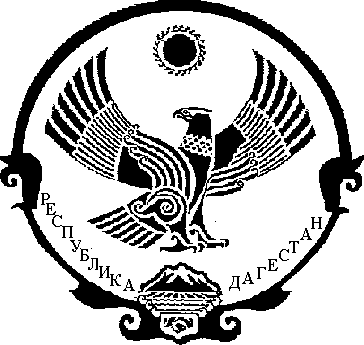 